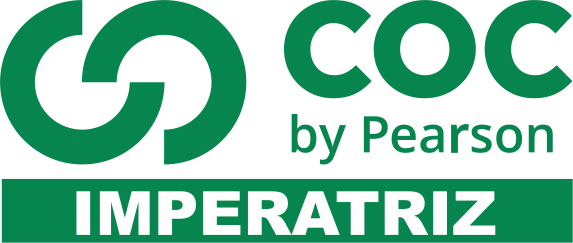 EXPLORANDO A CIRCUNFERÊNCIA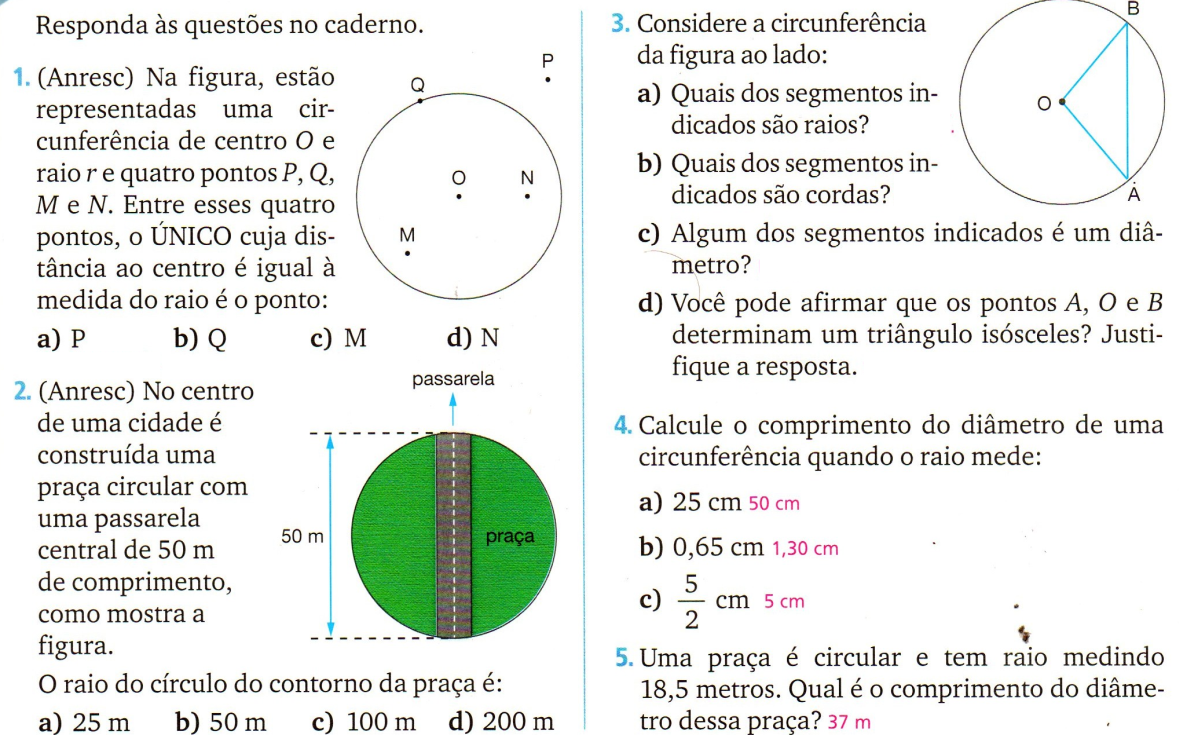 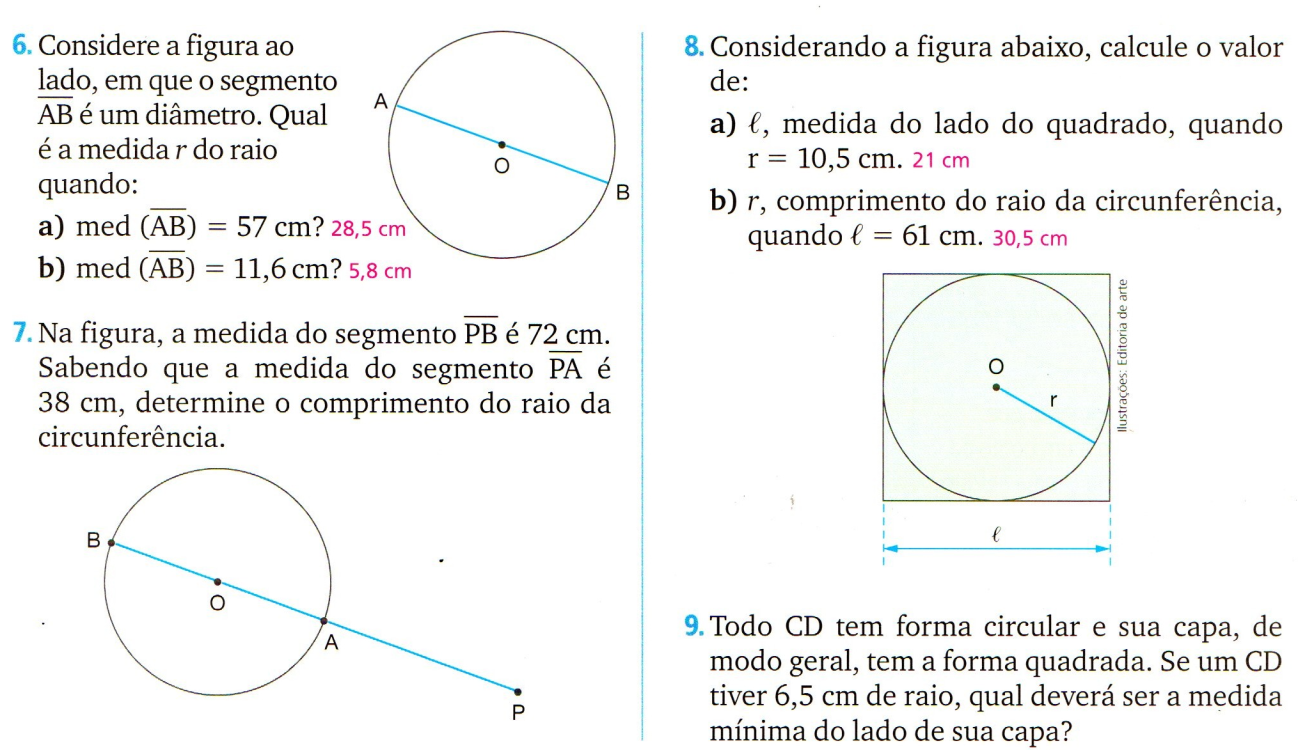 POSIÇÕES RELATIVAS DE UMA RETA E UMA CIRCUNFERÊNCIA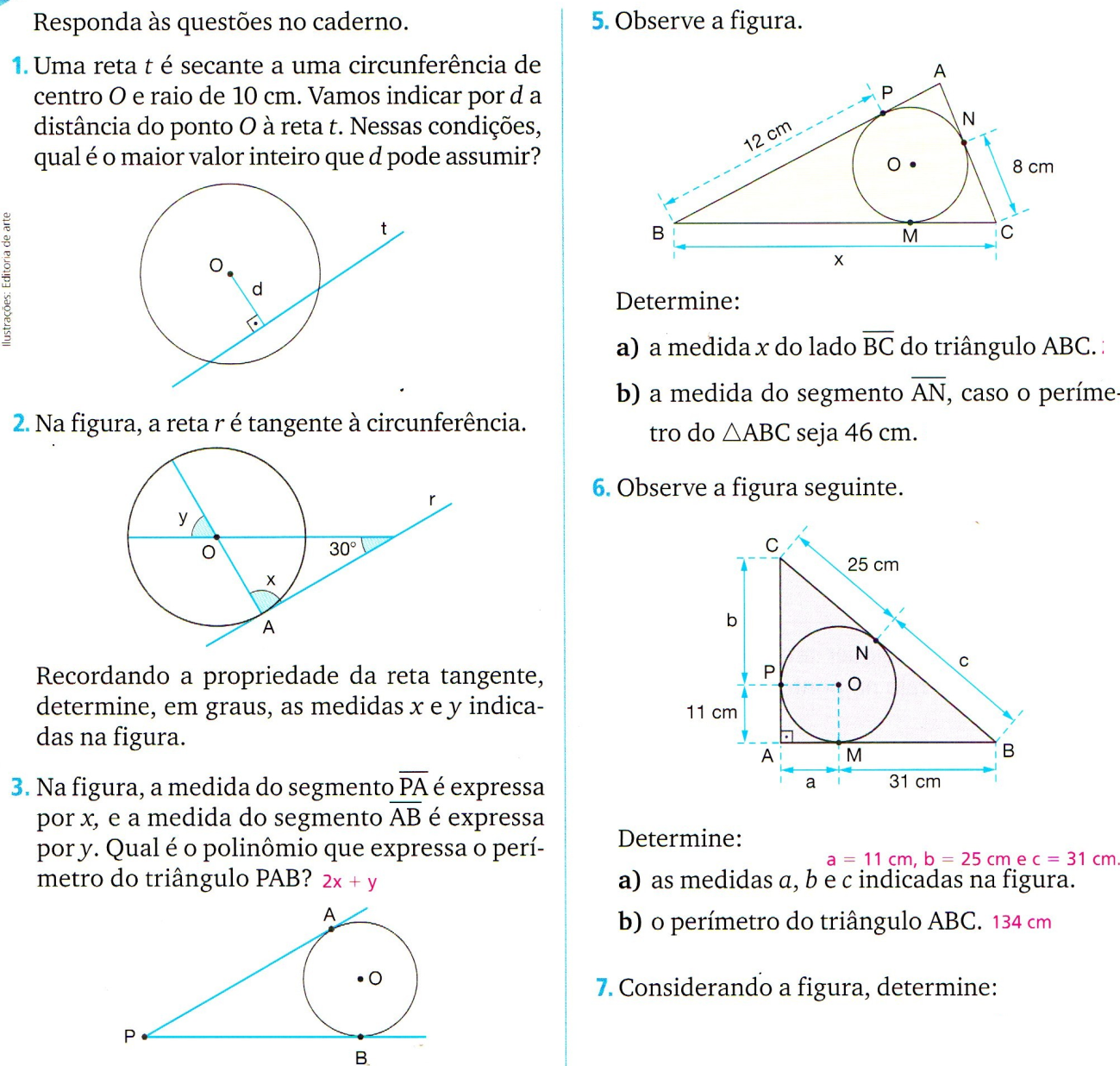 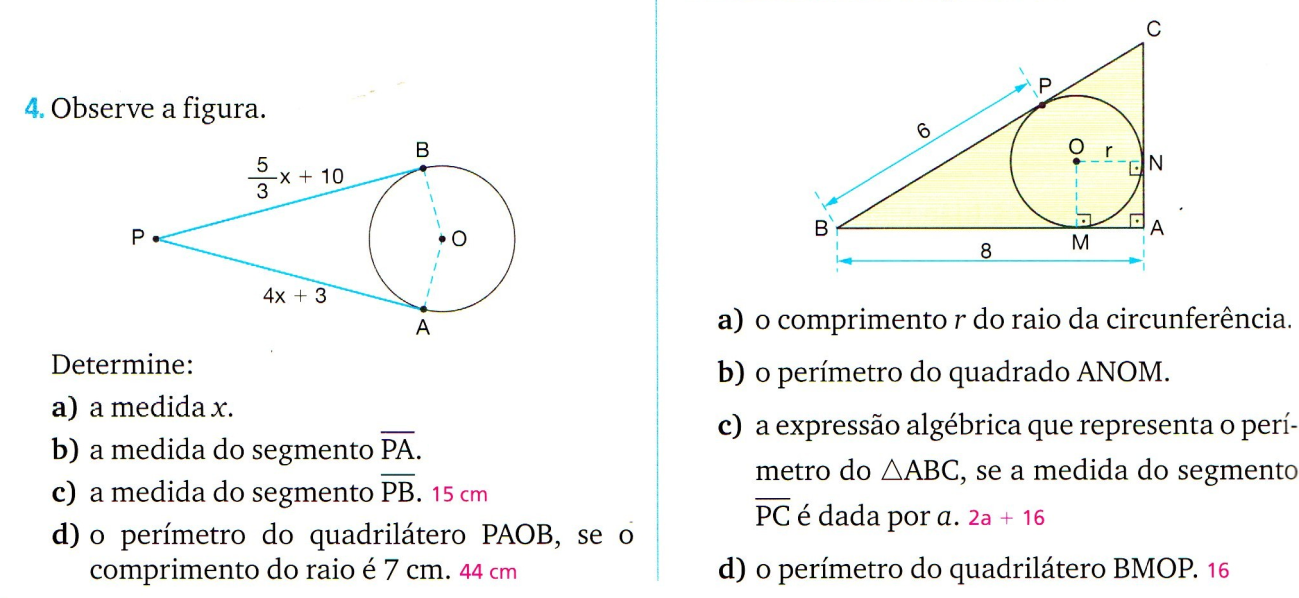 ÂNGULO INSCRITO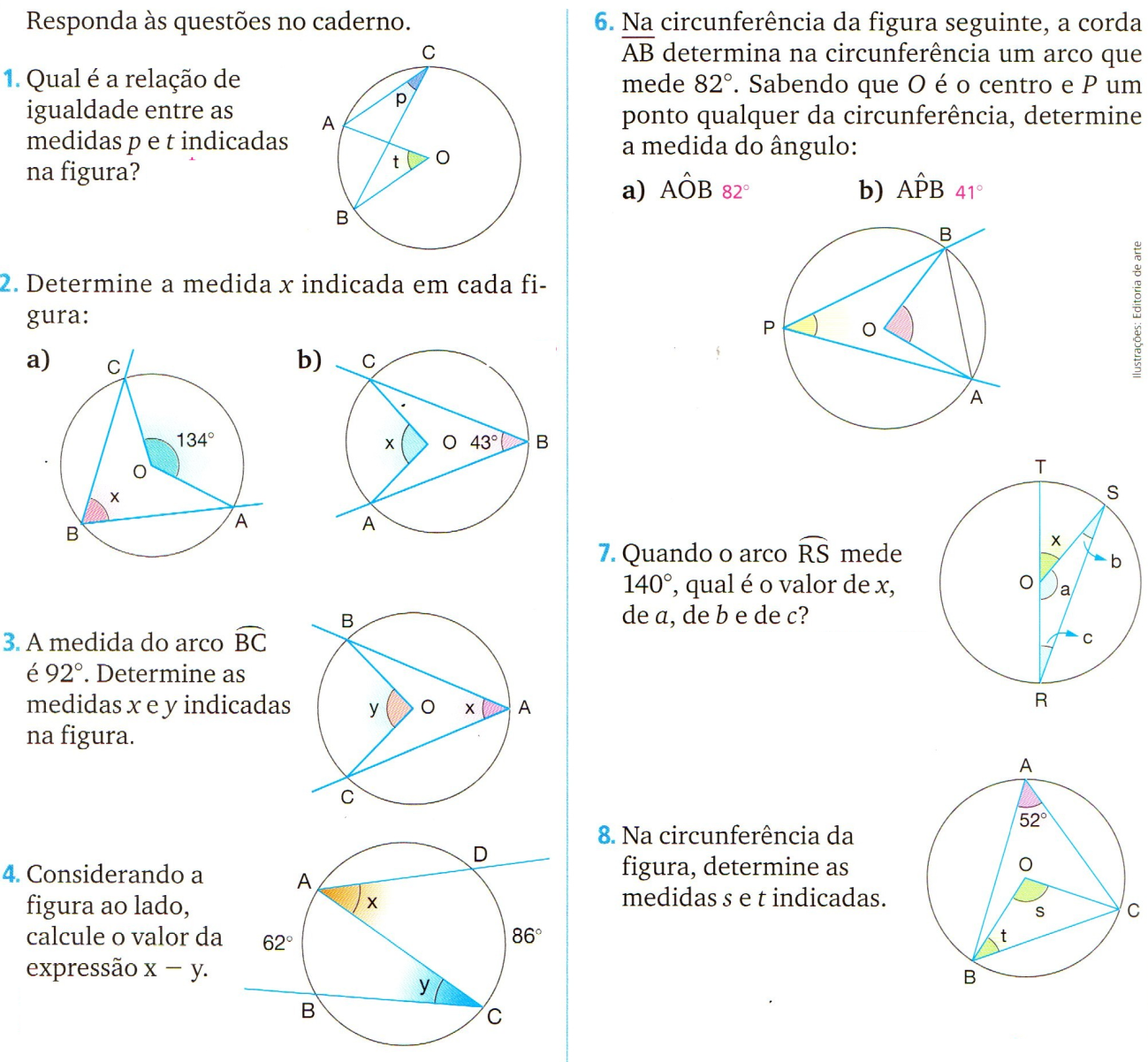 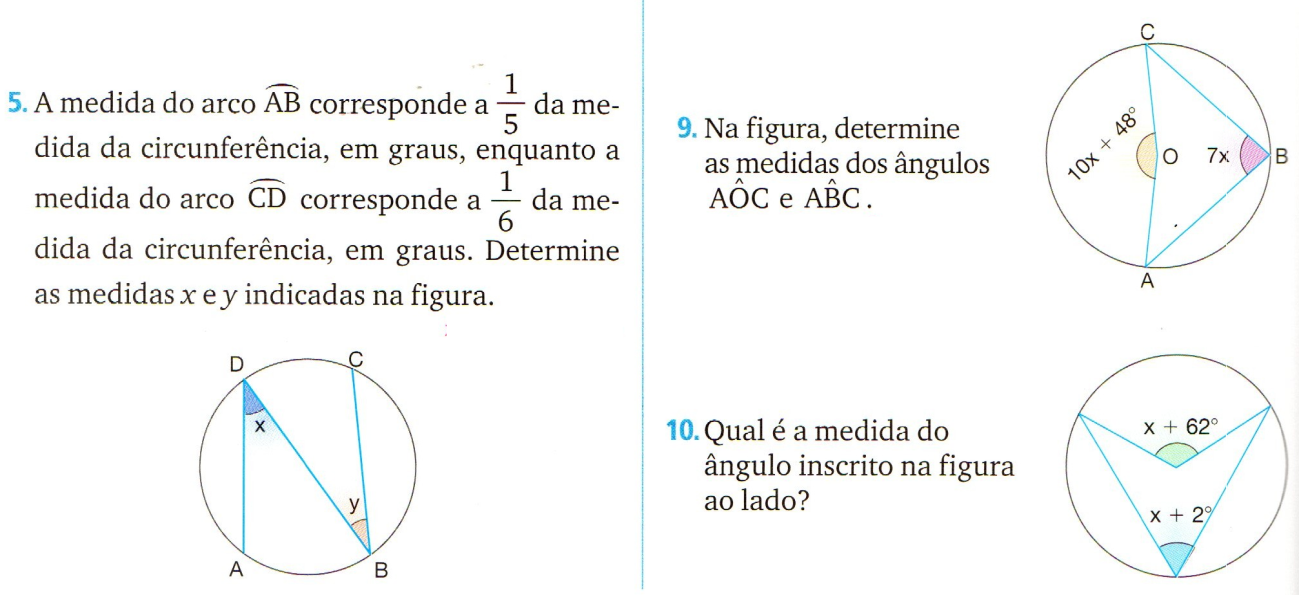 ÂNGULOS CUJOS VÉRTICES NÃO PERTENCEM À CIRCUNFERÊNCIA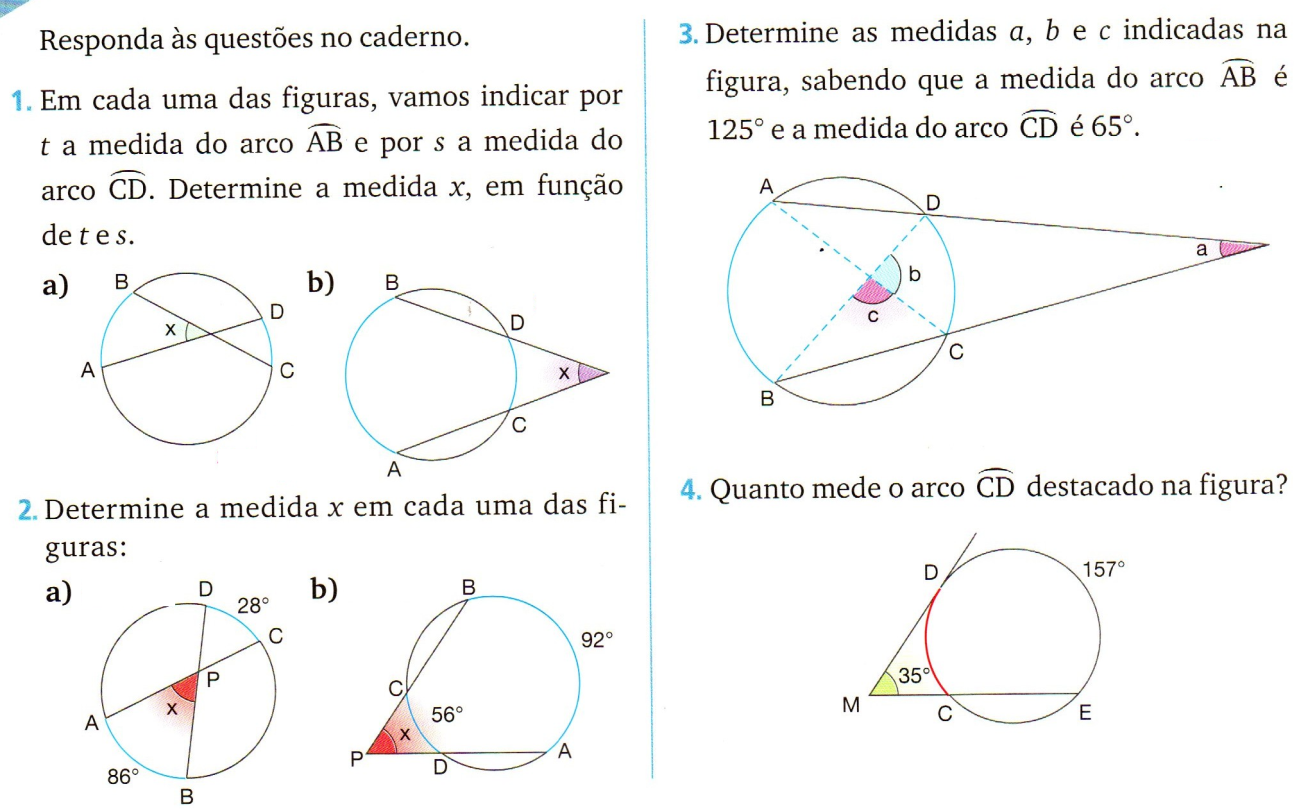 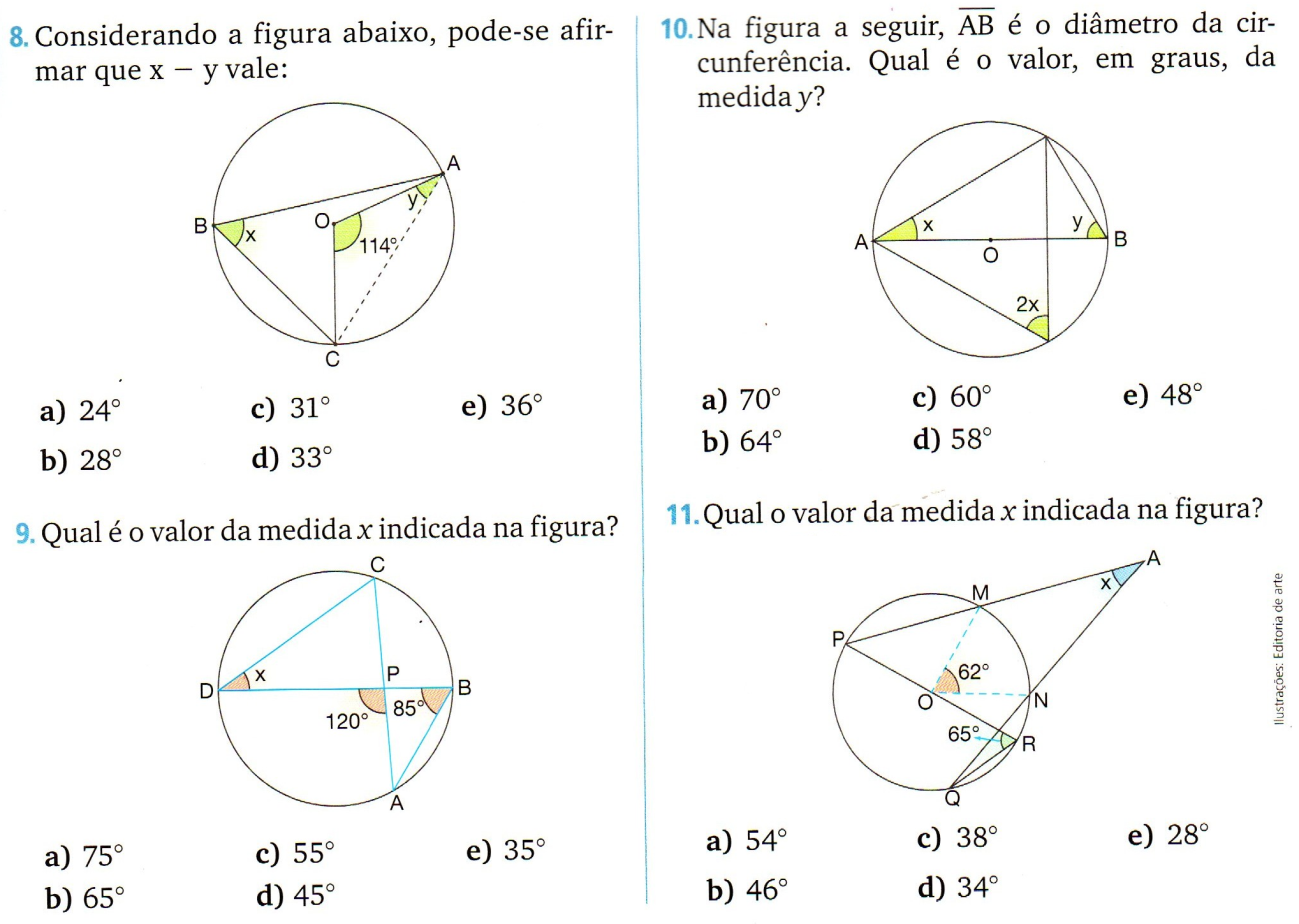 